برنامج تــوصــيـف وتقـريــر المـقـــررأقيم في كلية العلوم والدراسات الأنسانية بالغاط – قسم الطالبات – وتحت رعاية وكيلة الكلية الاستاذة جميلة الحربي , دورة تدريبية لأعضاء هيئة التدريس بعنوان " تــوصــيـف وتقـريــر المـقـــرر " يوم الثلاثاء الموافق 17/2/1436 هـ , بواقع "4 " ســـاعات تــدريـبــيـة ؛ خــلال يـوم واحد ألقتها الأستاذة : ريم المطيري , ويهدف البرنامج للتوصيف السليم للمقررات والبرامج التعليمية كذلك أعمال التقارير للمقررات والبرامج التي تساعد على عملية التطوير المستمر لتلك البرامج وذلك لتأهيلها إلى الاعتماد الأكاديمي,أهمية البرنامج بالنسبة للطالبات: تسهيل عملية التعليم والتعلم وتزويد الطالبات بالمعارف والمهارات والاتجاهات المستهدفة حول المقررات و تطوير المقررات والبرامج بما يتناسب مع متطلبات التقدم  و احتياجات سوق العمل , وتضمن البرنامج أيضاً على توزيع حقيبة تدريبية وأشتمل على ورشة عمل بها تمارين فردية وثنائية وتمثيل أدوار وفي النهاية تم توزيع أستمارات تقييم على أعضاء هيئة التدريس.وقد عبٌر عميد الكلية د. خالد الشافي عن شكره للأستاذة ريم المطيري على مشاركتها في اقامة مثل هذه الدورة 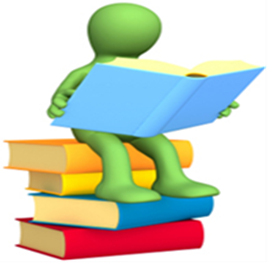 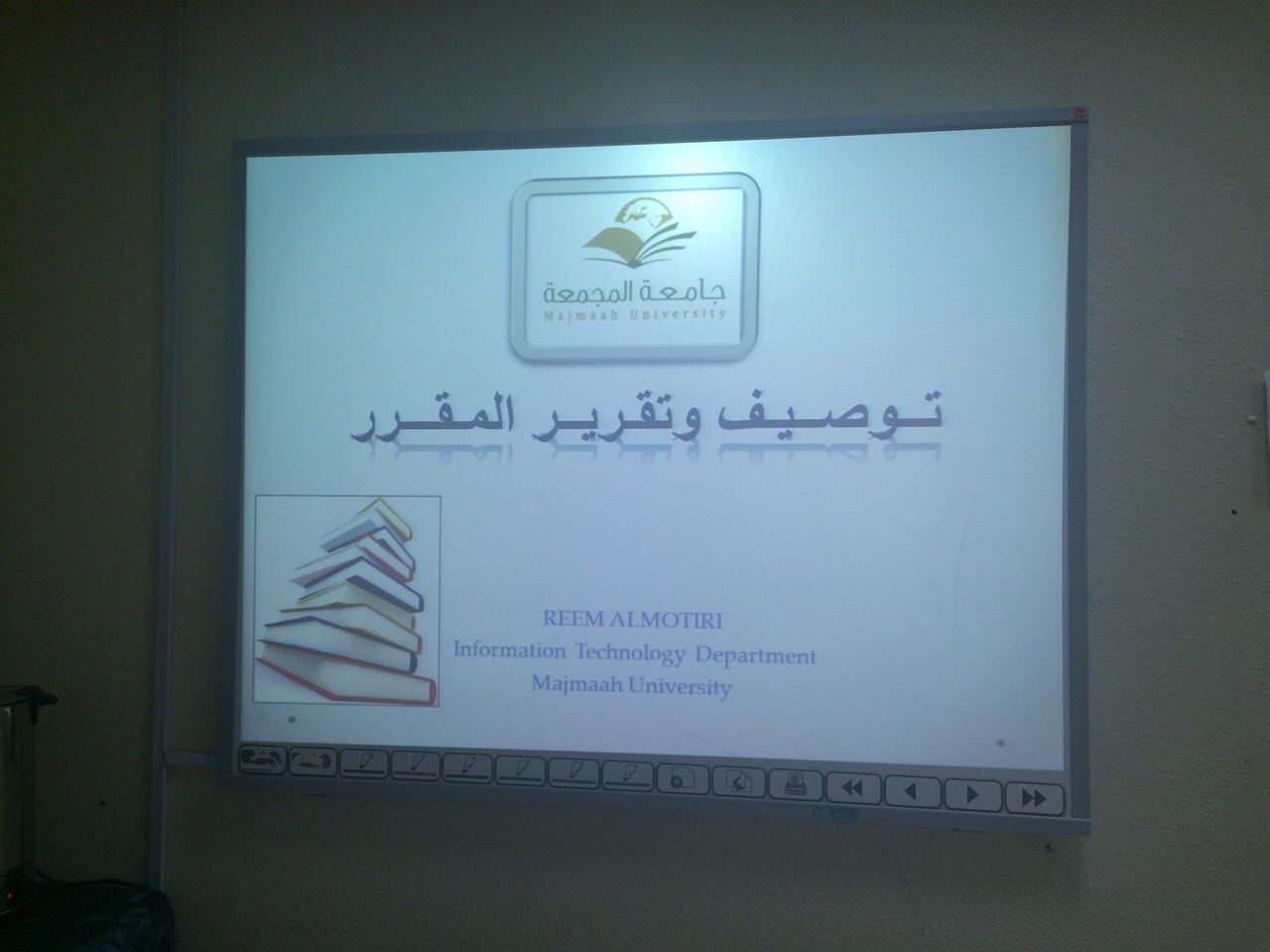 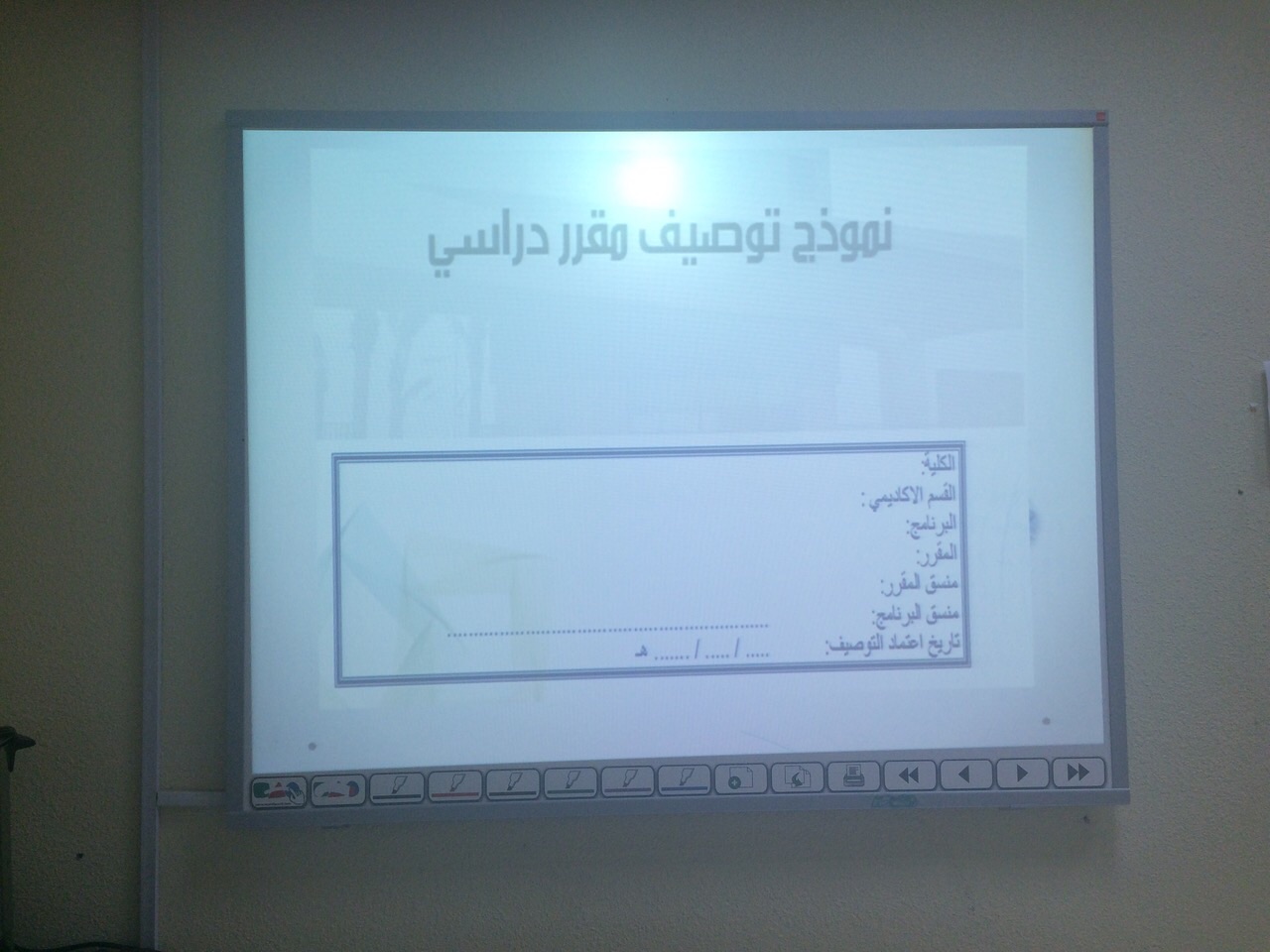 